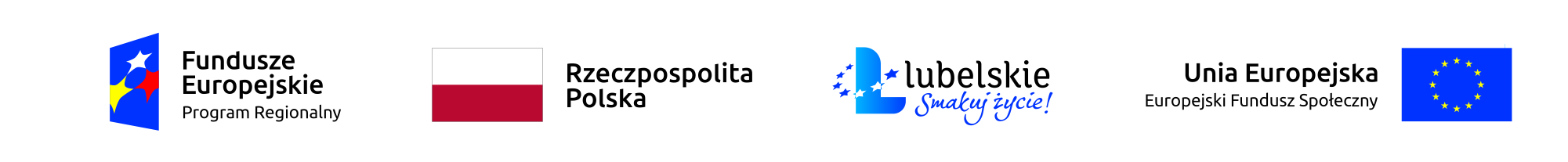 O G Ł O S Z E N I EPowiatowy Urząd Pracy w Biłgoraju w związku z realizacją projektu pn. „AKTYWNOŚĆ I PRACA VII” finansowanego ze środków Funduszu Pracy w ramach Regionalnego Programu Operacyjnego Województwa Lubelskiego współfinansowanego ze środków Unii Europejskiej w ramach Europejskiego Funduszu Społecznego, Oś Priorytetowa 9 Rynek Pracy, Działalnie 9.2 Aktywizacja zawodowa- projekty PUP ogłasza nabór: Wniosków o przyznanie jednorazowych środków na podjęcie działalności gospodarczej dla 10 osób bezrobotnych powyżej 30 roku życia ( 3 kobiety, 7 mężczyzn),   spełniających jednocześnie jedno dodatkowe założenie projektu: osoba długotrwale bezrobotna,osoba powyżej 50 roku życia,osoba z niepełnosprawnościami,osoba z niskimi kwalifikacjami,kobieta,rolnik lub członek jego rodziny, który spełnia dodatkowo jedną z cech wskazanych w pkt 1-5 (w momencie kwalifikowania do projektu osoba dostarcza zaświadczenie z KRUS              o podleganiu ubezpieczeniu społecznemu oraz o niezaleganiu w opłacaniu składek)Termin naboru wniosków: od dnia 17 sierpnia 2022 r. do wyczerpania limitu środków w 2022r.Maksymalna kwota dofinansowania wynosi 28 000 zł.17.08.2022 r.